ΣΧΟΛΗ ΕΠΙΣΤΗΜΩΝ ΥΓΕΙΑΣ    		      ΤΜΗΜΑ ΝΟΣΗΛΕΥΤΙΚΗΣ ΠΑΡΑΡΤΗΜΑ ΔΙΔΥΜΟΤΕΙΧΟΥ   ΑΚΑΔ. ΕΤΟΣ  ΕΓΓΡΑΦΗΣ: 2020-2021                                         *ΑΡΙΘ. ΜΗΤΡΩΟΥ ΦΟΙΤΗΤΗ: ……          *(συμπληρώνεται από την Γραμματεία)ΑΙΤΗΣΗ ΕΓΓΡΑΦΗΣ (ΤΑΥΤΟΠΡΟΣΩΠΙΑ)ΕΠΩΝΥΜΟ ………………………………………ΟΝΟΜΑ …………………………………………..ΠΑΤΡΩΝΥΜΟ …………………………………..ΜΗΤΡΟΝΥΜΟ ………………………………….ΦΥΛΟ: ΑΡΡΕΝ/ΘΥΛΗ ΗΜΕΡ. ΓΕΝΝΗΣΗΣ ……………………………  ΤΟΠΟΣ ΓΕΝΝΗΣΗΣ …………………………..…………………………………………………………ΑΡΙΘ. ΤΑΥΤΟΤΗΤΑΣ ………………………….ΕΚΔΟΥΣΑ ΑΡΧΗ …………………………….…..ΑΡ. ΜΗΤΡΩΟΥ ΑΡΡΕΝΩΝ…………………ΑΡ. ΔΙΑΒΑΤΗΡΙΟΥ ……………………………..ΧΩΡΑ ΕΚΔΟΣΗΣ …………………………………ΥΠΗΚΟΟΤΗΤΑ ………………………………….ΑΦΜ…………………ΑΜΚΑ………....………..ΔΙΕΥΘΥΝΣΗ ΜΟΝΙΜΗΣ ΚΑΤΟΙΚΙΑΣ Οδός…………………………………………………Πόλη …………………………Τ.Κ ………………..ΝΟΜΟΣ…………………………………………….ΤΗΛΕΦΩΝΟ ……………………………………..EMAIL: ……………………………………………..ΔΙΕΥΘΥΝΣΗ ΠΡΟΣΩΡΙΝΗΣ ΚΑΤΟΙΚΙΑΣ Οδός…………………………………………………Πόλη …………………………Τ.Κ ………………..ΝΟΜΟΣ…………………………………………….ΤΙΤΛΟΣ  ΣΠΟΥΔΩΝ ΚΑΙ ΤΡΟΠΟΣ ΕΙΣΑΓΩΓΗΣ (Σημειώστε με Χ)ΓΕΛ         ΕΠΑΛ      ΕΣΠΕΡΙΝΟ                                   Πανελλήνιες  Ομογενής  ΑλλοδαπόςΔηλώνω υπεύθυνα ότι τα παραπάνω στοιχεία είναι αληθή.Ημερομηνία: ……………………………………*ΟΤΑΝ Η ΠΑΡΑΠΑΝΩ ΑΙΤΗΣΗ ΑΠΟΣΤΕΛΛΕΤΑΙ ΤΑΧΥΔΡΟΜΙΚΩΣ ή            ΜΕ COURIER ΑΠΟ ΤΟΝ/ΤΗΝ ΦΟΙΤΗΤΗ/ΤΡΙΑ ΘΑ ΦΕΡΕΙ ΘΕΩΡΗΣΗ     ΤΟΥ ΓΝΗΣΙΟΥ ΤΗΣ ΥΠΟΓΡΑΦΗΣ                                                        ΠΡΟΣΓραμματεία του Τμήματος Νοσηλευτικής Παράρτημα ΔιδυμοτείχουΠαρακαλώ όπως με εγγράψετε στα μητρώα του Τμήματος Νοσηλευτικής Παράρτημα ΔιδυμοτείχουΣΥΝΗΜΜΕΝΑ ΔΙΚΑΙΟΛΟΓΗΤΙΚΑ1. Εκτυπωμένη την αίτηση της ηλεκτρονικής εγγραφής που πραγματοποιήθηκε μέσω της εφαρμογής του Υπουργείου Παιδείας και Θρησκευμάτων.                                                               2. Υπεύθυνη Δήλωση συναίνεσης στη διαχείριση των προσωπικών δεδομένων  από τις Υπηρεσίες του ΔΙ.ΠΑ.Ε.3. Δύο  (2) φωτογραφίες τύπου ταυτότητας έγχρωμες4. Ευκρινές φωτοαντίγραφο ταυτότητας ή Διαβατηρίου.5. Φωτοτυπία  βεβαίωσης  ΑΜΚΑ  ή έγγραφο το οποίο θα βεβαιώνει τον ΑΜΚΑ του φοιτητή.                                                              6. Πιστοποιητικό γέννησης (μόνο για τα αγόρια)                                               Ο/Η ΑΙΤΩΝ…………………………………………                                  * (υπογραφή)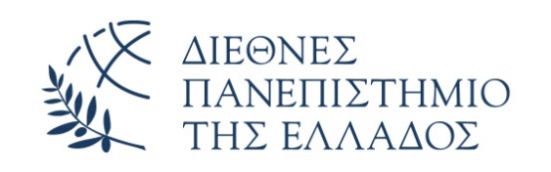 